The San Antonio LiederkranzBoard of Directors MeetingWednesday, January 17, 2018Members present:Mark Mueller President                            Tony Lang Member at largeThomas Jaeckle Vice President                Raleigh Brotherman Member at largePaul Aschbacher Treasurer                        Todd Keller Member at largeTed Villalon Secretary                                Eric Morse Member at largeGary Cook Past president                            Barbara Heckmann Associate DirectorThomas Ewing Musical Director President Mueller opened the meeting at 7:15 PM.MINUTES:Mark asked for a motion to accept the November 2017 minutes as written. Gary made the motion to accept the minutes. Todd seconded the motion and it was passed by the SAL BOD.TREASURER’S REPORT:Paul said that the 2018 dues are flowing in. He suggested that dues payment needs to be mentioned at the next rehearsal.Paul delivered the SAL bank balances and income and expense reports from the Christmas concert, including the proceeds from the raffle. Mark asked if anyone knew of an art appraiser who could appraise a Brother Cletus painting that might be donated for a future raffle.CALENDAR REVIEW:Mark reported that the February 10th Army Residence Community Mass/concert needs to be postponed. Discussion ensued about an alternate date, possibly in the first or second week of August 2018. Mark will stay in contact with the ARC.A fundraising dinner for St. Joseph’s Church will be held on March 17th.The Meyer Family Mass will be on March 25th. The reception will be at the new Mother of the Americas Center. The SAL will sing at he Mass and then leave.A joint singing event with the Beethoven Maennerchor at Hemisfair Park is tentatively set for April 6,7, or 8, 2018.The St. Joseph the Worker Mass will be on Tuesday, May 1st at 7 P.M., followed by a reception.  A question came up if the reception will be at St. Joseph’s Hall or at the Mother of the Americas building. The Staatsfest, on May5-6, will be at the Omni Hotel in western Houston. Mark presented some information about overnight hotel rates.  We will try to coordinate bus chartering with the Beethoven.   Additionally, upon the motion by Tom Ewing and the second by Todd, the BOD decided to take out two ads for the Staats program; one for the choir and the other for a tribute to Buzz Gittinger.June 9th is the tentative St. Anthony de Padua novena event.June 24th will be the SAL summer concert, tentatively at St. George Maronite Hall. This is on the forth Sunday when the club usually sings at the 11 A.M. mass.  We need to decide if we should sing on June 17th, which is also Fathers’ Day or on July 1st.A possible June 9th or July 14th wedding date for a BOD member was also mentioned. It will be finalized when the date is set.The Gebirgs Sangerfest will be on September 22nd at the O’Brien Center at St. Jerome’s Church in China Grove.The Christmas Concert will be on December 2nd or 9th.  We are still looking for an appropriate venue (600 to 900 seats) as the McAllister Auditorium will be under renovation. OLD BUSINESS:Gary discussed the SAL 2017 history supplement. He will ask the membership for input.  He also mentioned the need to keep the history current foe future anniversary events.Mark reported that the  San Antonio Weinachtsfeier organization has  changed next year’s recipient group to SAMM Ministries.  Mark said that the new trailer can carry around sound equipment and other equipment, including a keyboard.  Discussion ensued about the need for a new keyboard, which would save the SAL the cost of piano rentals.  Tom Ewing suggested that our pianist, Rob Jenkins, look at available “Steinway equivalent” keyboards.NEW BUSINESS:
There is no new report on a possible Catholic Television of San Antonio fundraiser.  He will ask Ken Martinez about it.Mark and Tom both commended Raleigh (Trip) for his role in Buzzy Gittinger’s funeral ,obituary, and website presentation.Buzzy’s music and files need to be reviewed and preserved as needed.  Tom Jaeckle will contact the family.Mark asked if the membership roster should be posted in the members only area of the SAL website. The consensus of the BOD is no because of privacy concerns.Mark discussed the need for future cooperation with St. Joseph’s Hall.MUSICAL DIRECTOR:Tom Ewing discussed SAL membership in the North American Sanger Bund.  He will also be rearranging the music schedule and is asking for a music committee meeting for the June concert.ASSOCIATE MEMBERSHIP DIRECTOR:Barbara expressed kudos to the club.  It has been a wonderful experience to be part of the SAL.Mark adjourned the meeting with a prayer at 9:10 PM.Respectfully submitted,Ted J VillalonSecretary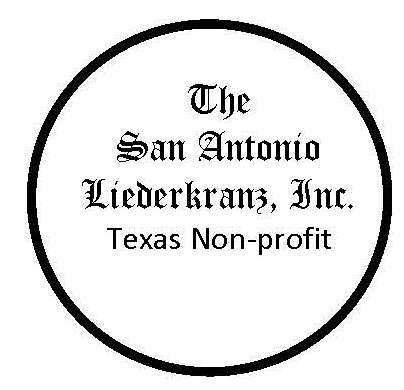 